Pozdravljen v 7. tednu na daljavo!Čas počitnic je hitro minil. Upam, da si jih preživel na svoj, lep način. Pred nami je nov teden, v katerem bomo raziskovali dogajanje v sadovnjaku in na travniku.Spodaj imaš nekaj idej, kako si lahko popestriš svoj prosti čas.Želim ti lep teden.Poslikava cvetličnih lončkov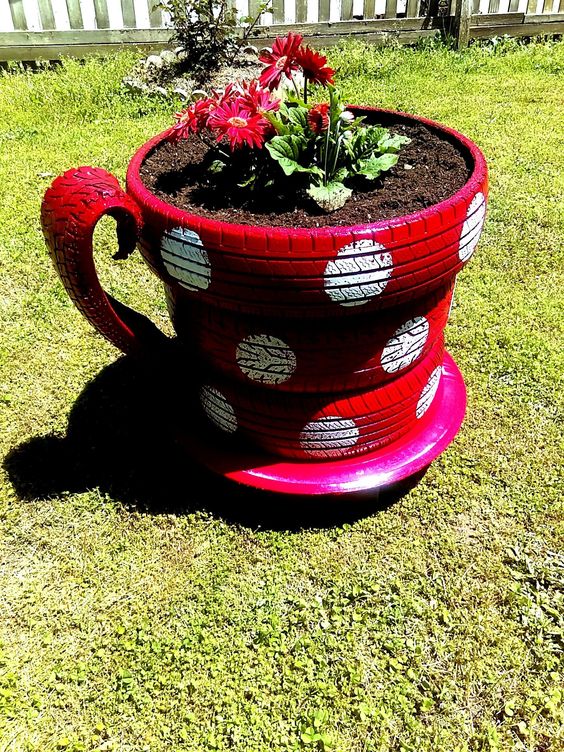 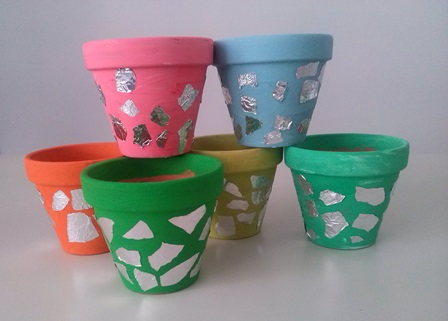 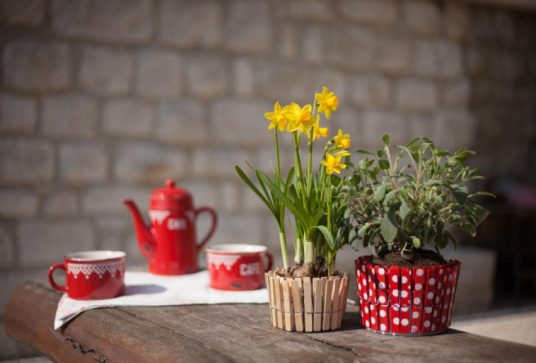 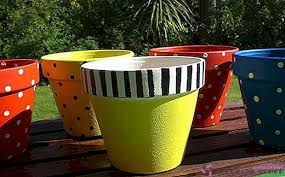 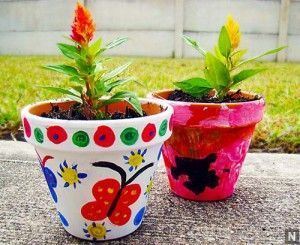 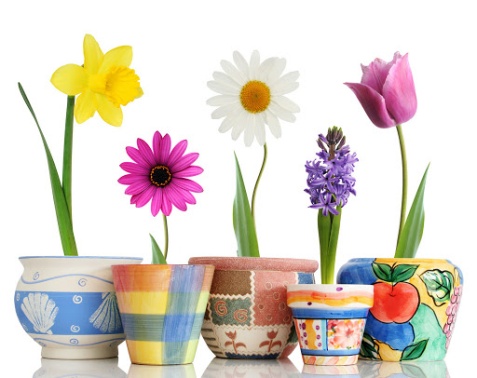 Na spodnjih povezavah si lahko ogledaš prispevek o sadovnjaku in mogoče dobiš idejo za popestritev vašega travnatega prostora ali gredice. https://www.youtube.com/watch?v=OxracEuvjoAhttps://www.youtube.com/watch?v=H4tYkZLy4P8V ponedeljek si lahko na  SLO 2 ob 8.35 ogledaš  oddajo: Hiša eksperimentov: Vrtavkologija